Abstract titleFirst author's first name and family name1, Second author's first name and family name2, Third author's first name and family name3, ...1First author's affiliation, City, Country2Second author's affiliation, City, Country3Third author's affiliation, City, CountryThese directions are written in the format required for the abstract of the contributed session at the Confocal Raman Imaging Symposium 2019 (Sept. 23rd  25th, 2019, Ulm, Germany). We advise you to use it as the template for your abstract because it contains all necessary formats and styles.The abstract should be at least 200 words, but not exceeding one A4 page in total (210 x 297 mm). Page margins should be 2.5 cm for top, right, left and bottom margins. Use font type Arial, with single spaced lines. Title of the paper (style: “Abstract Title”, 14 points, centered), and is followed by one blank line. Author’s names are written (style: “Authors”, 12 points, centered) with initials followed by dot, family names are written in full. Authors are separated by commas and marked with superscript when necessary to distinguish authors from different affiliations. Author’s affiliations (style: “Author’s affiliations”, 12 points, italic, centered) are written in separate rows when there are more than one and last is followed by two blank lines. Abstract text (style “Paper text”, 12 points) is justified on middle; paragraphs are not indented, only separated by one blank line. Figures and images for illustration are highly appreciated and should be placed at the bottom of the page.The abstracts are to be submitted by August 18th 2019. The content of the abstracts will be the basis for acceptance of the contribution at the symposium as an oral or poster presentation. The authors will be informed about acceptance of their paper for presentation by August 23rd 2019. 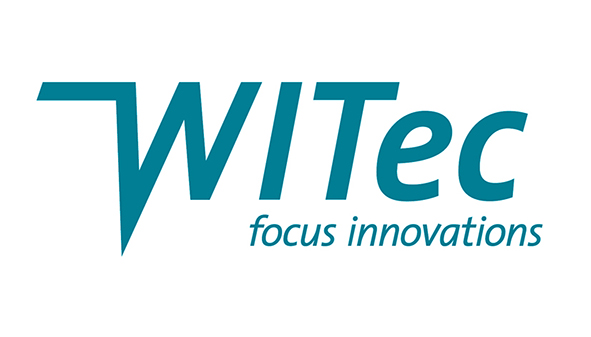 